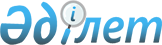 О внесении изменений в решение маслихата от 29 декабря 2023 года № 129 "О бюджете Тагильского сельского округа Сарыкольского района Костанайской области на 2024-2026 годы"Решение маслихата Сарыкольского района Костанайской области от 26 апреля 2024 года № 172
      Сарыкольский районный маслихат РЕШИЛ:
      1. Внести в решение маслихата "О бюджете Тагильского сельского округа Сарыкольского района Костанайской области на 2024-2026 годы" от 29 декабря 2023 года № 129 следующие изменения:
      пункт 1 указанного решения изложить в новой редакции:
      "1. Утвердить бюджет Тагильского сельского округа Сарыкольского района на 2024-2026 годы согласно приложениям 1, 2 и 3 соответственно, в том числе на 2024 год в следующих объемах:
      1) доходы – 183 753,7 тысячи тенге, в том числе по:
      налоговым поступлениям – 21 945,2 тысяч тенге;
      неналоговым поступлениям – 0,0 тысяч тенге;
      поступлениям от продажи основного капитала – 0,0 тысяч тенге;
      поступлениям трансфертов – 161 808,5 тысяч тенге;
      2) затраты – 185 430,0 тысяч тенге;
      3) чистое бюджетное кредитование – 0,0 тысяч тенге, в том числе:
      бюджетные кредиты – 0,0 тысяч тенге;
      погашение бюджетных кредитов – 0,0 тысяч тенге;
      4) сальдо по операциям с финансовыми активами – 0,0 тысяч тенге;
      5) дефицит (профицит) бюджета – - 1 676,3 тысяч тенге;
      6) финансирование дефицита (использование профицита) бюджета – 1 676,3 тысяч тенге;
      используемые остатки бюджетных средств – 1 676,3 тысяч тенге.";
      приложение 1 указанного решения изложить в новой редакции согласно приложению к настоящему решению.
      2. Настоящее решение вводится в действие с 1 января 2024 года. Бюджет Тагильского сельского округа Сарыкольского района на 2024 год
					© 2012. РГП на ПХВ «Институт законодательства и правовой информации Республики Казахстан» Министерства юстиции Республики Казахстан
				
      Председатель Сарыкольского районного маслихата 

Д. Абжамалов
Приложение к решению маслихата от "26" апреля 2024 года№ 172Приложение 1 к решению маслихата от "29" декабря 2023 года№ 129
Категория
Категория
Категория
Категория
Категория
Сумма, тысяч тенге
Класс
Класс
Класс
Класс
Сумма, тысяч тенге
Подкласс
Подкласс
Подкласс
Сумма, тысяч тенге
Наименование
Наименование
Сумма, тысяч тенге
1
2
3
4
4
5
I
I
I
Доходы
Доходы
183 753,7
1
Налоговые поступления
Налоговые поступления
21 945,2
01
Подоходный налог
Подоходный налог
2 552,2
2
Индивидуальный подоходный налог
Индивидуальный подоходный налог
2 552,2
04
Налоги на собственность
Налоги на собственность
19 369,0
1
Hалог на имущество
Hалог на имущество
20,0
3
Земельный налог 
Земельный налог 
72,0
4
Налог на транспортные средства
Налог на транспортные средства
2 228,0
5
Единый земельный налог
Единый земельный налог
17 049,0
05
Внутренние налоги на товары, работы и услуги
Внутренние налоги на товары, работы и услуги
24,0
3
Поступление за использование природных и других ресурсов
Поступление за использование природных и других ресурсов
24,0
4
Поступления трансфертов
Поступления трансфертов
161 808,5
02
Трансферты из вышестоящих органов государственного управления
Трансферты из вышестоящих органов государственного управления
161 808,5
3
Трансферты из районного (города областного значения) бюджета
Трансферты из районного (города областного значения) бюджета
161 808,5
Функциональная группа
Функциональная группа
Функциональная группа
Функциональная группа
Функциональная группа
Сумма, тысяч тенге
Функциональная подгруппа
Функциональная подгруппа
Функциональная подгруппа
Функциональная подгруппа
Сумма, тысяч тенге
Администратор бюджетных программ
Администратор бюджетных программ
Администратор бюджетных программ
Сумма, тысяч тенге
Программа
Программа
Сумма, тысяч тенге
Наименование
Сумма, тысяч тенге
1
2
3
4
5
6
II
II
II
II
Затраты
185 430,0
01
Государственные услуги общего характера
32 936,2
1
Представительные, исполнительные и другие органы, выполняющие общие функции государственного управления
32 936,2
124
Аппарат акима города районного значения, села, поселка, сельского округа
32 936,2
001
Услуги по обеспечению деятельности акима города районного значения, села, поселка, сельского округа
32 936,2
07
Жилищно-коммунальное хозяйство
41 440,6
3
Благоустройство населенных пунктов
41 440,6
124
Аппарат акима города районного значения, села, поселка, сельского округа
41 440,6
008
Освещение улиц в населенных пунктах
11 275,6
011
Благоустройство и озеленение населенных пунктов
30 165,0
12
Транспорт и коммуникации
111 052,5
1
Автомобильный транспорт
111 052,5
124
Аппарат акима города районного значения, села, поселка, сельского округа
111 052,5
013
Обеспечение функционирования автомобильных дорог в городах районного значения, селах, поселках, сельских округах
1 878,0
045
Капитальный и средний ремонт автомобильных дорог районного значения и улиц населенных пунктов
109 174,5
15
Трансферты
0,7
1
Трансферты
0,7
124
Аппарат акима города районного значения, села, поселка, сельского округа
0,7
048
Возврат неиспользованных (недоиспользованных) целевых трансфертов
0,7
Категория 
Категория 
Категория 
Категория 
Категория 
Сумма, тысяч тенге
Класс
Класс
Класс
Класс
Сумма, тысяч тенге
Подкласс
Подкласс
Подкласс
Сумма, тысяч тенге
Наименование
Наименование
Сумма, тысяч тенге
1
2
3
4
5
III
III
III
Чистое бюджетное кредитование
Чистое бюджетное кредитование
0,0
IV
IV
IV
Сальдо по операциям с финансовыми активами
Сальдо по операциям с финансовыми активами
0,0
V
V
V
Дефицит (профицит) бюджета
Дефицит (профицит) бюджета
-1 676,3
VI
VI
VI
Финансирование дефицита (использование профицита) бюджета
Финансирование дефицита (использование профицита) бюджета
1 676,3
8
Используемые остатки бюджетных средств
Используемые остатки бюджетных средств
1 676,3
01
Остатки бюджетных средств
Остатки бюджетных средств
1 676,3
1
Свободные остатки бюджетных средств
Свободные остатки бюджетных средств
1 676,3